     У  К  Р А  Ї  Н  А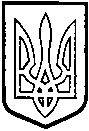 ТОМАШПІЛЬСЬКА РАЙОННА РАДАВ І Н Н И Ц Ь К О Ї     О Б Л А С Т І     РІШЕННЯ №від 20 червня 2019 року                                                      36 сесія 7 скликанняПро виготовлення звіту з експертної грошової оцінки земельної ділянкиВідповідно до  34 пункту 1 статті 26 Закону України «Про місцеве самоврядування в Україні», статтями 12, 39, 122, 127, 128 Земельного Кодексу України, враховуючи свідоцтво про право власності на нерухоме майно, заяву  ФОП  Шпотак Леонід Іванович, договору оренди земельної ділянки  площею 12,7557 га вул.Польова,1, с,Рожнятівка, Томашпільський район та висновок постійної комісії районної ради з питань регулювання комунальної власності, комплексного розвитку та благоустрою населених пунктів, охорони довкілля, будівництва і приватизації районна рада ВИРІШИЛА:Томашпільській районній раді замовити та виготовити експертну грошову оцінку земельної ділянки, що знаходиться за адресою: вул.Польова,1, с,Рожнятівка, Томашпільський район, площею 12,7557 га, яка пропонується до продажу з метою визначення ймовірної ціни продажу земельної ділянки.Звіт про експертну грошову оцінку затвердити на черговій сесії районної ради ради та врахувати при визначенні вартості земельної ділянки, яка підлягає продажу.5.      Контроль за виконанням даного рішення покласти на постійну комісію районної ради з питань регулювання комунальної власності, комплексного розвитку та благоустрою населених пунктів, охорони довкілля, будівництва і приватизації (Гаврилюк В.А.).Голова районної ради                                                Д.Коритчук